Publicado en Terrassa (Barcelona) el 20/04/2021 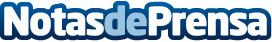 Repara tu Deuda Abogados cancela 147.956 € en Terrassa (Barcelona) con la Ley de la Segunda Oportunidad Es el despacho de abogados que más casos ha llevado en España, el 89% del totalDatos de contacto:David Guerrero655 95 67 35Nota de prensa publicada en: https://www.notasdeprensa.es/repara-tu-deuda-abogados-cancela-147-956-en Categorias: Nacional Derecho Finanzas Cataluña http://www.notasdeprensa.es